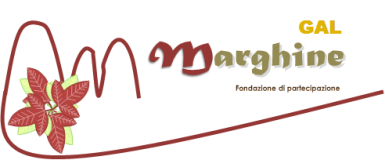 bando azione chiave 1.1 – intervento 3intervento 19.2.4.1.1.1.3 investire sulle aziende pastorali che utilizzano il pascolo naturaleCODICE UNIVOCO BANDO 78023BANDO ANNUALITÀ 2024DATI DEL RICHIEDENTE Dati dell’impresaDati anagrafici del titolare / rappresentante legaleDATI AZIENDALI (Tutti i dati devono coincidere con quanto riportato nel fascicolo aziendale, il quale pertanto va aggiornato prima della presentazione della domanda di sostegno)TIPOLOGIA DELL’INVESTIMENTODESCRIZIONE DELL’INTERVENTODescrivere sinteticamente gli investimenti previsti tra le diverse tipologie possibili (vedi articolo 1 del bando):investimenti per dotare le aziende pastorali di:strutture leggere per il ricovero del bestiame e la conservazione dei foraggi;recinzioni aziendali e per la settorizzazione dei pascoli, compresi i recinti elettrici;macchine per la fienagione;carro mungitore;opere di approvvigionamento idrico (ricerca idrica, vasca di accumulo, abbeveratoi, ecc.); attrezzatture mobili per facilitare l’allevamento estensivo (rastrelliere mobili, bilancia per la pesatura degli animali, carrelli per il trasporto dei foraggi, ecc.); sistemi di sorveglianza a distanza.COERENZA DELLA FINALITA’ DELL’INTERVENTOCon il bando si vogliono sostenere le aziende pastorali del Marghine che intendono realizzare investimenti finalizzati all’allevamento del bestiame (bovino da latte e da carne e ovino da latte) con sistema estensivo o semi estensivo, che si basa principalmente sull’alimentazione al pascolo naturale e con fieno, rispetto agli allevamenti alla stalla, che prevedono l’alimentazione con l’utilizzo prevalente di concentrati e insilati. Descrivere in che termini l’investimento proposto favorisce l’azienda nell’utilizzo e valorizzazione del pascolo naturale e del fieno prodotto da pascolo naturale CRONOPROGRAMMA(Colorare il/i mese/i in cui si prevede di realizzare gli investimenti descritti, a partire dal primo mese di attività es. progettazione, acquisizione autorizzazioni, realizzazione investimenti/acquisti, collaudo)PREVISIONE DI SPESA Luogo e data ___________________													Titolare/Legale rappresentante																						 _____________________________Denominazione:Codice iscrizione CCIAA:Indirizzo (indicare sede legale e operativa, se diversa):Comune:CAP:Provincia:Telefono:Email:PEC:Codice Fiscale:Partita IVA:Sito Web (se disponibile):CognomeNomeData di nascita ___ / ___ /________Comune di nascitaProv. Residente in (via, piazza, viale)n.Comune di Prov. Codice fiscaleTelefono:Email:PEC:SUPERFICIE AZIENDALESUPERFICIE AZIENDALESUPERFICIE AZIENDALESUPERFICIE AZIENDALESuperficie totale Ha.Ha.Ha.Corpi aziendali n.n.n.Corpo 1 Ubicazione Località:Comune:Comune:Corpo 2 Ubicazione Località:Comune:Comune:Corpo n. Ubicazione Località:Comune:Comune:ORDINAMENTO PRODUTTIVO RELATIVAMENTE ALLE SUPERFICI FORAGGEREORDINAMENTO PRODUTTIVO RELATIVAMENTE ALLE SUPERFICI FORAGGEREORDINAMENTO PRODUTTIVO RELATIVAMENTE ALLE SUPERFICI FORAGGEREORDINAMENTO PRODUTTIVO RELATIVAMENTE ALLE SUPERFICI FORAGGERESuperfici pascolative (pascolo naturale, pascolo arborato e/o cespugliato, prato-pascolo ecc.) Superfici pascolative (pascolo naturale, pascolo arborato e/o cespugliato, prato-pascolo ecc.) Superfici pascolative (pascolo naturale, pascolo arborato e/o cespugliato, prato-pascolo ecc.) Ha.Erbai annuali (di graminacee, leguminose, altro, misti, ecc.)  Erbai annuali (di graminacee, leguminose, altro, misti, ecc.)  Erbai annuali (di graminacee, leguminose, altro, misti, ecc.)  Ha.Prati poliennali (di medica, miscugli, ecc.)  Prati poliennali (di medica, miscugli, ecc.)  Prati poliennali (di medica, miscugli, ecc.)  Ha.CONSISTENZA ZOOTECNICACONSISTENZA ZOOTECNICACONSISTENZA ZOOTECNICACONSISTENZA ZOOTECNICABovini da carne (totale dei capi tra maschi e femmine adulte, giovani) Bovini da carne (totale dei capi tra maschi e femmine adulte, giovani) Bovini da carne (totale dei capi tra maschi e femmine adulte, giovani) n.Bovini da latte (totale dei capi tra maschi e femmine adulte, giovani) Bovini da latte (totale dei capi tra maschi e femmine adulte, giovani) Bovini da latte (totale dei capi tra maschi e femmine adulte, giovani) n.Ovini (totale dei capi tra arieti, pecore, rimonta) Ovini (totale dei capi tra arieti, pecore, rimonta) Ovini (totale dei capi tra arieti, pecore, rimonta) n.Caprini (totale dei capi tra becchi, capre, rimonta) Caprini (totale dei capi tra becchi, capre, rimonta) Caprini (totale dei capi tra becchi, capre, rimonta) n.FABBRICATI AZIENDALI ESISTENTIFABBRICATI AZIENDALI ESISTENTIFABBRICATI AZIENDALI ESISTENTIFABBRICATI AZIENDALI ESISTENTIRicoveri animali: Ricoveri animali: Ricoveri animali: n.Ricoveri animali superficie in mqRicoveri animali superficie in mqRicoveri animali superficie in mqmq.Fienili Fienili Fienili n.Fienili superficie in mq.Fienili superficie in mq.Fienili superficie in mq.mq.Progetto di investimento in cui le spese per la recinzione dei pascoli sono:Progetto di investimento in cui le spese per la recinzione dei pascoli sono:maggiori del 45% della spesa ammessa a finanziamentomaggiori del 35% e inferiori o uguali al 45% della spesa ammessa a finanziamentomaggiori del 25% e inferiori o uguali al 35% della spesa ammessa a finanziamentoProgetto di investimento in cui le spese per l’acquisto di macchinari e attrezzature per la fienagione sono:Progetto di investimento in cui le spese per l’acquisto di macchinari e attrezzature per la fienagione sono:maggiori del 45% della spesa ammessa a finanziamentomaggiori del 35% e inferiori o uguali al 45% della spesa ammessa a finanziamentomaggiori del 25% e inferiori o uguali al 35% della spesa ammessa a finanziamentoProgetto di investimento in cui le spese per le opere di approvvigionamento idrico sono:Progetto di investimento in cui le spese per le opere di approvvigionamento idrico sono:maggiori del 45% della spesa ammessa a finanziamentomaggiori del 35% e inferiori o uguali al 45% della spesa ammessa a finanziamentomaggiori del 25% e inferiori o uguali al 35% della spesa ammessa a finanziamentoProgetto di investimento in cui le spese per ricoveri animali e fienili sono:Progetto di investimento in cui le spese per ricoveri animali e fienili sono:maggiori del 50% della spesa ammessa a finanziamentomaggiori del 35% e inferiori o uguali al 50% della spesa ammessa a finanziamentomaggiori del 10% e inferiori o uguali al 35% della spesa ammessa a finanziamentoProgetto presentato da azienda certificata in biologico (Reg UE 834/2007)Progetto presentato da azienda la cui superficie aziendale ricade per almeno il 30% in area Rete Natura 2000 (SIC o ZPS)Massimo 20 righeMassimo 20 righeAttivitàMesiMesiMesiMesiMesiMesiMesiMesiMesiMesiMesiMesiAttivitàIIIIIIIVVVIVIIVIIIIXXXIXIIProgettazione Acquisizione autorizzazioniRealizzazione investimenti/acquistiCollaudoDescrizioneImponibile €IVA €Totale €Costi relativi alla realizzazione del progettoSpese generali direttamente collegate alle spese di cui alla voce precedente in percentuale non superiore al 10% degli investimenti ammessi a contributoTotale